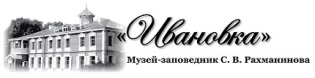 МУЗЕЙ-ЗАПОВЕДНИК С. В. РАХМАНИНОВА «ИВАНОВКА»ЛИТЕРАТУРНО-МЕМОРИАЛЬНЫЙ МУЗЕЙ С. Н. СЕРГЕЕВА-ЦЕНСКОГОМУЗЕЙ СЕМЬИ РАХМАНИНОВЫХ «ЗНАМЕНСКОЕ»АНОНСЗВЕЗДНАЯ НОЧЬ В ИВАНОВКЕсуббота, 10 июля 2021 года14.00—22.00В субботу, 10 июля 2021 года, в Музее-заповеднике С. В. Рахманинова «Ивановка» состоится ежегодный фестиваль «Звездная ночь в Ивановке». Программа мероприятий «Звездной ночи» начнет свою работу в 14:00 и продлится до 22.00. Посетителям будут предложены новые экспозиции, выставки, концерты, презентации, экскурсии и многое другое.Программа праздника будет включать в себя большой спектр мероприятий.На аллеях парка расположатся выставки и вернисажи. Пройдут экскурсии по залам Музея и усадьбе. Будут работать  кафе на открытом воздухе и сувенирные лавки. На площадке у Усадебного дома пройдет летний песенный флешмоб «С Ивановкой поет вся Россия!»Ремесленники проведут мастер-классы.Концертная программа будет включать в себя самые разные жанры: концерты скрипичной, фортепианной, камерной, вокальной музыки, фольклор, эстрадно-танцевальную программу «Летний эстрадный калейдоскоп». Завершится праздник фейерверком.СПОНСОРЫ: ООО «СУВОРОВО». Генеральный директор Оксана Витальевна МуратковаООО «ПРЯНИКИ ДЕШЕВО». Генеральный директор Лариса Борисовна Струкова ООО «МАЛКОМ-АГРО». Генеральный директор Андрей Юрьевич КузнецовТФ ПАО «Ростелеком». Директор Владимир Олегович КочергинМУЗЕЙ-ЗАПОВЕДНИК С. В. РАХМАНИНОВА «ИВАНОВКА»393481, Россия, Тамбовская область, Уваровский район, д. Ивановкател: 8-915-868-37-13, 8-910-853-71-23, 8-915-876-81-14e-mail: ivanovka@list.ru   www.ivanovka-museum.ru